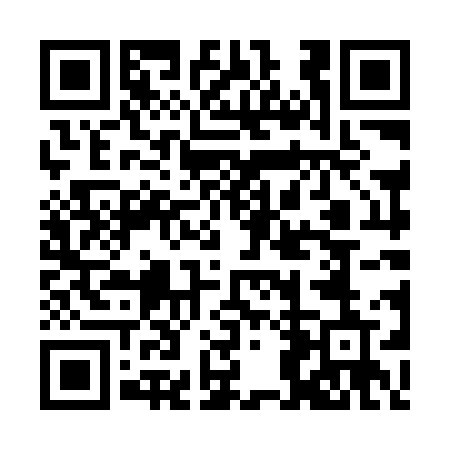 Ramadan times for Countryside Manor, South Carolina, USAMon 11 Mar 2024 - Wed 10 Apr 2024High Latitude Method: Angle Based RulePrayer Calculation Method: Islamic Society of North AmericaAsar Calculation Method: ShafiPrayer times provided by https://www.salahtimes.comDateDayFajrSuhurSunriseDhuhrAsrIftarMaghribIsha11Mon6:376:377:461:405:027:357:358:4412Tue6:356:357:441:405:027:367:368:4513Wed6:346:347:431:405:037:377:378:4614Thu6:326:327:421:395:037:387:388:4715Fri6:316:317:401:395:047:397:398:4816Sat6:306:307:391:395:047:397:398:4917Sun6:286:287:371:395:047:407:408:4918Mon6:276:277:361:385:047:417:418:5019Tue6:256:257:351:385:057:427:428:5120Wed6:246:247:331:385:057:437:438:5221Thu6:226:227:321:375:057:437:438:5322Fri6:216:217:301:375:067:447:448:5423Sat6:196:197:291:375:067:457:458:5524Sun6:186:187:281:365:067:467:468:5625Mon6:176:177:261:365:067:477:478:5626Tue6:156:157:251:365:077:477:478:5727Wed6:146:147:231:365:077:487:488:5828Thu6:126:127:221:355:077:497:498:5929Fri6:116:117:211:355:077:507:509:0030Sat6:096:097:191:355:077:507:509:0131Sun6:086:087:181:345:087:517:519:021Mon6:066:067:171:345:087:527:529:032Tue6:056:057:151:345:087:537:539:043Wed6:036:037:141:335:087:547:549:054Thu6:026:027:121:335:087:547:549:055Fri6:006:007:111:335:097:557:559:066Sat5:595:597:101:335:097:567:569:077Sun5:575:577:081:325:097:577:579:088Mon5:565:567:071:325:097:587:589:099Tue5:545:547:061:325:097:587:589:1010Wed5:535:537:041:325:097:597:599:11